ОЦЕНКА ЧИСЛЕННОСТИ НАСЕЛЕНИЯ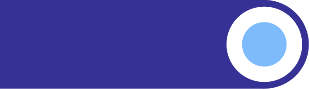 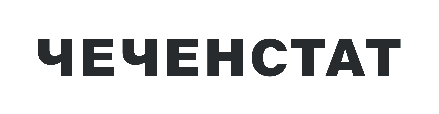 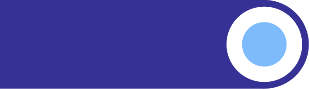 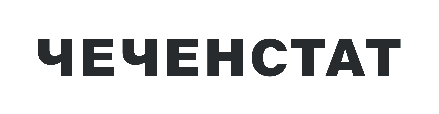 ПО МУНИЦИПАЛЬНЫМ ОБРАЗОВАНИЯМ ЧЕЧЕНСКОЙ РЕСПУБЛИКИ	             по состоянию на 1 марта 2024 г.Численность населения человекв том числе:в том числе:Численность населения человекгородскоесельскоеЧеченская Республика1556423623634932789муниципальные районыАчхой-Мартановский 995753141768158Веденский4221742217Грозненский8687986879Гудермесский18150466518114986Итум-Калинский66736673Курчалоевский1246722491099762Надтеречный6717367173Наурский6098660986Ножай-Юртовский5718657186Серноводский2889028890Урус-Мартановский17165565872105783Шалинский1418135723884575Шаройский29072907Шатойский 2406924069Шелковской6399163991городские округагород Грозный334000334000Ахматовский район106708106708Байсангуровский район8127381273Висаитовский район6871468714Шейх-Мансуровский район7730577305город Аргун622334367918554